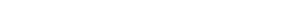 Prozess - SteckbriefProzess - SteckbriefProzess - SteckbriefProzess - SteckbriefProzess - SteckbriefProzess - SteckbriefProzess - SteckbriefProzess - SteckbriefProzess - SteckbriefProzess - SteckbriefProzess - SteckbriefProzess - SteckbriefALLGEMEINESALLGEMEINESALLGEMEINESALLGEMEINESALLGEMEINESALLGEMEINESALLGEMEINESALLGEMEINESProzessnameSortimentsplanungSortimentsplanungSortimentsplanungProzesseigentümerEinkaufProzessanalystMitarbeiter-EinkaufProzessversion1.0DatumINHALTINHALTINHALTINHALTINHALTINHALTINHALTINHALTKurzbeschreibungGeschäftsprozesse zur Planung des SortimentsGeschäftsprozesse zur Planung des SortimentsGeschäftsprozesse zur Planung des SortimentsProzesszielErstellung einer SortimentsplanungErstellung einer SortimentsplanungErstellung einer SortimentsplanungROLLENROLLENROLLENROLLENROLLENROLLENROLLENROLLENVerantw. ProzessmanagerTeamleiter EinkaufTeamleiter EinkaufTeamleiter EinkaufProzessanwenderMitarbeiter-EinkaufMitarbeiter-EinkaufMitarbeiter-EinkaufProzessanwenderMitarbeiter-EinkaufMitarbeiter-EinkaufMitarbeiter-EinkaufZUSÄTZLICHE INFORMATIONENZUSÄTZLICHE INFORMATIONENZUSÄTZLICHE INFORMATIONENZUSÄTZLICHE INFORMATIONENZUSÄTZLICHE INFORMATIONENZUSÄTZLICHE INFORMATIONENZUSÄTZLICHE INFORMATIONENZUSÄTZLICHE INFORMATIONENProzessinputAbsatzzahlenAbsatzzahlenAbsatzzahlenProzessinputAbsatzzahlenAbsatzzahlenAbsatzzahlenProzessoutputAbsatzplanAbsatzplanAbsatzplanProzessoutputAbsatzplanAbsatzplanAbsatzplanProzessauslösendesEreignis (Start)Absatzzahlen des letzten Jahres, Quartals liegen vorAbsatzzahlen des letzten Jahres, Quartals liegen vorAbsatzzahlen des letzten Jahres, Quartals liegen vorProzessauslösendesEreignis (Start)Absatzzahlen des letzten Jahres, Quartals liegen vorAbsatzzahlen des letzten Jahres, Quartals liegen vorAbsatzzahlen des letzten Jahres, Quartals liegen vorGrob enthaltene ProzessteileAbsatzzahlen an Verkaufsmitarbeiter senden, Absatzzahlen schätzen, Absatzplan erstellenAbsatzzahlen an Verkaufsmitarbeiter senden, Absatzzahlen schätzen, Absatzplan erstellenAbsatzzahlen an Verkaufsmitarbeiter senden, Absatzzahlen schätzen, Absatzplan erstellenProzesskennzahlen,MessgrößenProzessdurchlaufzeiten, Vergleich zwischen Ist- und Soll-AbsatzzahlenProzessdurchlaufzeiten, Vergleich zwischen Ist- und Soll-AbsatzzahlenProzessdurchlaufzeiten, Vergleich zwischen Ist- und Soll-AbsatzzahlenProzesskennzahlen,MessgrößenProzessdurchlaufzeiten, Vergleich zwischen Ist- und Soll-AbsatzzahlenProzessdurchlaufzeiten, Vergleich zwischen Ist- und Soll-AbsatzzahlenProzessdurchlaufzeiten, Vergleich zwischen Ist- und Soll-AbsatzzahlenProzesskennzahlen,MessgrößenProzessdurchlaufzeiten, Vergleich zwischen Ist- und Soll-AbsatzzahlenProzessdurchlaufzeiten, Vergleich zwischen Ist- und Soll-AbsatzzahlenProzessdurchlaufzeiten, Vergleich zwischen Ist- und Soll-AbsatzzahlenProzesskennzahlen,MessgrößenProzessdurchlaufzeiten, Vergleich zwischen Ist- und Soll-AbsatzzahlenProzessdurchlaufzeiten, Vergleich zwischen Ist- und Soll-AbsatzzahlenProzessdurchlaufzeiten, Vergleich zwischen Ist- und Soll-AbsatzzahlenStärkenOptimierte SortimentsplanungOptimierte SortimentsplanungOptimierte SortimentsplanungVerbesserungspotentialeOptimierte DurchgangszeitenOptimierte DurchgangszeitenOptimierte DurchgangszeitenAnforderungenEffiziente Durchlaufzeiten bei der SortimentsplanungEffiziente Durchlaufzeiten bei der SortimentsplanungEffiziente Durchlaufzeiten bei der SortimentsplanungBeteiligte Organisationseinheiten / StellenStrategischer EinkaufStrategischer EinkaufStrategischer EinkaufBeteiligte Organisationseinheiten / StellenStrategischer EinkaufStrategischer EinkaufStrategischer EinkaufBeteiligte Organisationseinheiten / StellenStrategischer EinkaufStrategischer EinkaufStrategischer EinkaufBeteiligte Organisationseinheiten / StellenStrategischer EinkaufStrategischer EinkaufStrategischer EinkaufProzessartFührungsprozessKernprozess UnterstützungsprozessFührungsprozessKernprozess UnterstützungsprozessProzessartFührungsprozessKernprozess UnterstützungsprozessFührungsprozessKernprozess UnterstützungsprozessProzessartFührungsprozessKernprozess UnterstützungsprozessFührungsprozessKernprozess Unterstützungsprozess